Инструкция по входу на компьютеры, находящиеся на обслуживании в Управлении Информационных Технологий РАНХиГС.         На компьютере под управление операционной системы Windows 10  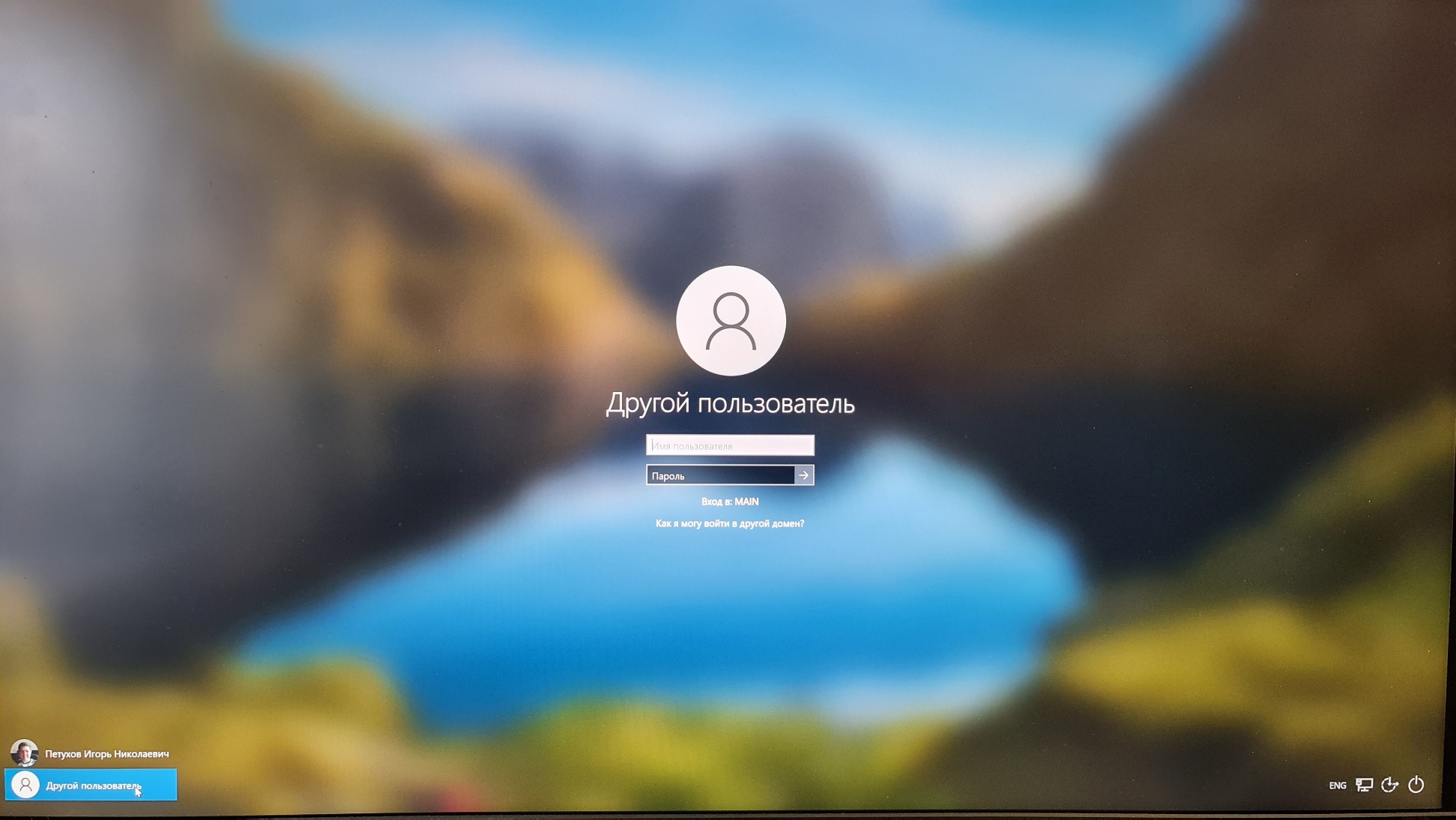 В строке «Пользователь» введите ваш логин, то есть адрес вашей электронной почты ДО символа «@».  Пример: если ваша почта “ ivanov-ii@ranepa.ru “, то в поле «Пользователь» необходимо ввести “ ivanov-ii “. В строке «Пароль» введите ваш пароль. Если в строке пользователь уже написаны ваши данные, то достаточно строке «Пароль» ввести ваш пароль.Если необходимо сменить пользователя в ОС, то в левом углу экрана выбираем другой пользователь и выполняем пункт 1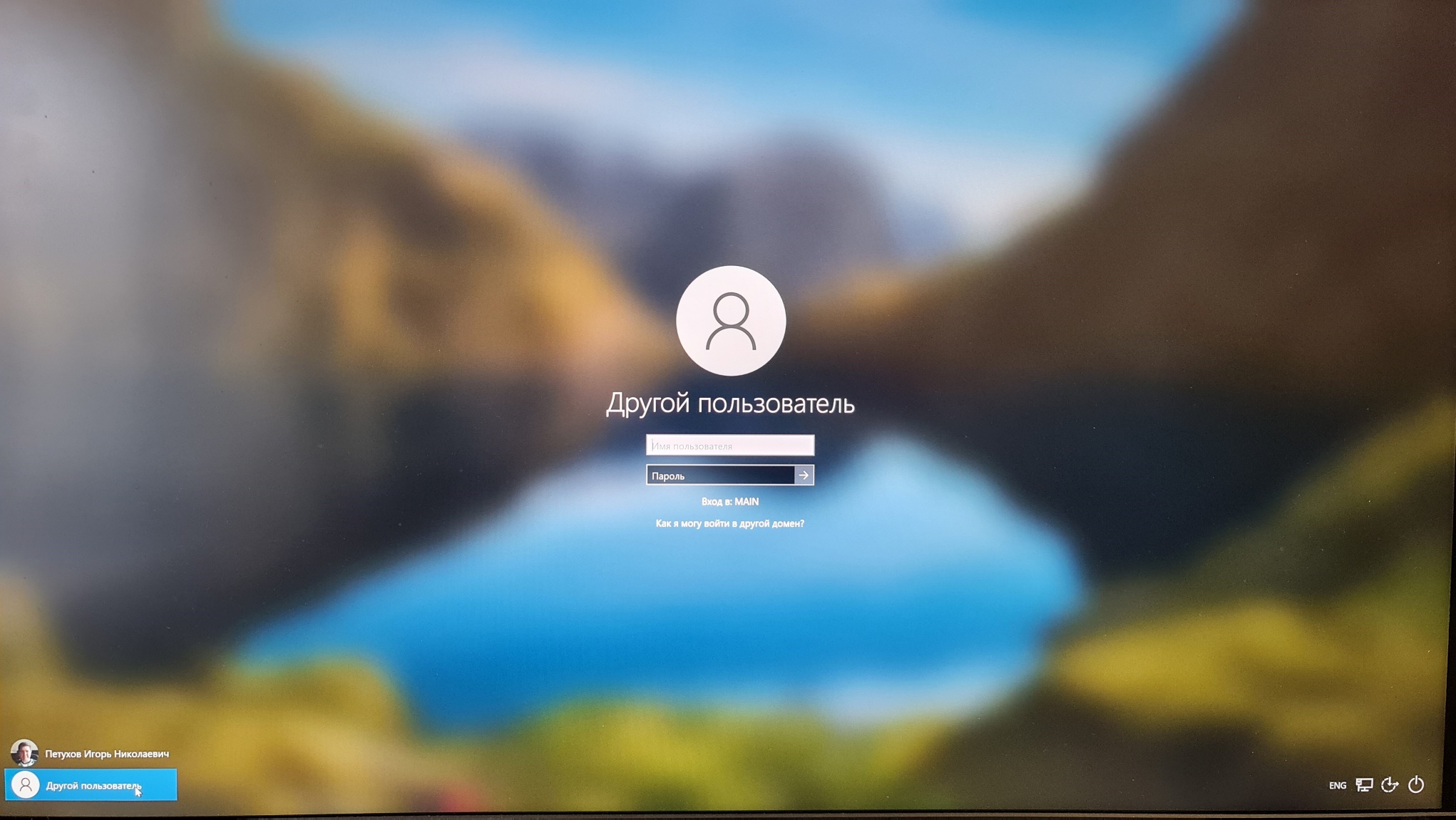 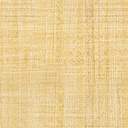 